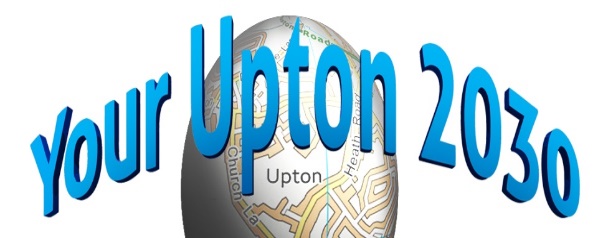 Email: np@uptonbychester.org.ukNDP STEERING GROUP MEETING – Monday 30th April 2018, 7.30 pm at The Pavilion, Wealstone LaneAGENDA1. APOLOGIES FOR ABSENCE.To receive apologies for absence. 2. MINUTES OF THE LAST MEETING.To approve the Minutes of the meeting held on 26th March 2018 – Draft minutes available on Parish Council website under Neighbourhood Plan, Agendas & Minutes3. COMMUNITY CONSULTATIONTo review the feedback in the first 23 questionnaires returned from the March flyer distributionTo propose ongoing publicity4. UPDATES ON POLICY WORKING GROUPSHousing: JE, DE, JHPhysical Character: DE
Economic Activity, Business Survey: SS5. POLICY ON TRANSPORTTo brainstorm priority areas in which to start to draft policy on Transport6. DATA PROTECTION REQUIREMENTSFormal adoption of plan presented by AL at the March SG meeting7. UPDATED TIMELINE To approve the timeline that has now been revised following the March SG meeting.8. DATE AND TIME OF THE NEXT MEETING.To confirm that the date of the next meeting will be Monday 28th May 2018, at 7.30pm.